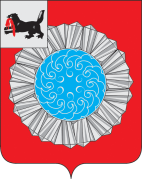 АДМИНИСТРАЦИЯ  МУНИЦИПАЛЬНОГО ОБРАЗОВАНИЯ  СЛЮДЯНСКИЙ РАЙОНП О С Т А Н О В Л Е Н И Ег. Слюдянкаот  «21» февраля 2014 г. № 274  «Об отмене муниципальных правовых актовадминистрации муниципального района»В целях приведения в соответствие муниципальных программ, принятых администрацией муниципального образованиям Слюдянский район, руководствуясь ст. 179.3 Бюджетного кодекса РФ,  статьями 38, 47 Устава муниципального образования Слюдянский район, (новая редакция), зарегистрированного постановлением Губернатора Иркутской области от 30.06.2005 г. № 303-п;ПОСТАНОВЛЯЮ:Отменить  следующие муниципальные правовые акты администрации муниципального района: - Постановление администрации муниципального образования Слюдянский район от 01.10.2012 г № 1187 «Об утверждении долгосрочной целевой программы «Обеспечение личной безопасности граждан, охраны общественного порядка и обеспечения общественной безопасности, борьбы с преступностью на территории муниципального образования Слюдянский район на 2013-2015 годы»;- Постановление администрации муниципального образования Слюдянский район от 28.11.2011 г № 1716 «Об утверждении муниципальной ведомственной целевой программы «Материально-техническое оснащение учреждений здравоохранения на 2012-2014 годы»; - Постановление администрации муниципального образования Слюдянский район от 14.11.2011 г № 1519 «Об утверждении ведомственной целевой программы муниципального образования Слюдянский район «Лечение и профилактика наркомании на 2012-2014 годы»; - Постановление администрации муниципального образования Слюдянский район от 25.11.2011 г № 1704  «Об утверждении муниципальной ведомственной целевой программы «Создание условий для оказания медицинской помощи населению на территории муниципального образования Слюдянский район на 2012-2014 годы»;- Постановление администрации муниципального образования Слюдянский район от 05.08.2010 г № 823  «Об утверждении долгосрочной целевой программы «Профилактика безнадзорности и правонарушений несовершеннолетних в муниципальном образовании Слюдянский район на 2011-2013 годы»;- Постановление администрации муниципального образования Слюдянский район от 17.09.2012 года № 1112 «О внесении изменений в постановление от 05.08.2010 г. № 823 «Об утверждении долгосрочной целевой программы «Профилактика безнадзорности и правонарушений несовершеннолетних в муниципальном образовании Слюдянский район на 2011-2013 годы»;- Постановление администрации муниципального образования Слюдянский район от 15.11.2011 г. № 1527 «Об утверждении долгосрочной муниципальной программы «Охрана окружающей среды на территории муниципального образования Слюдянский район на 2012-2014 гг.»;- Постановление администрации муниципального образования Слюдянский район от 19 сентября 2012г  №1139 «О внесении изменений в постановление администрации муниципального образования Слюдянский  район № 1527 от 15.11.2011 г. Об утверждении долгосрочной муниципальной программы  «Охрана окружающей среды на территории муниципального образования Слюдянский район на 2012 – 2014 гг.»;- Постановление администрации муниципального образования Слюдянский район от 22.11.2011 г. № 1659  «Об утверждении муниципальной долгосрочной целевой программы «Энергосбережение и повышение энергетической эффективности в муниципальном образовании Слюдянский район на 2011-2015 гг. (в редакции от 30.11.2012 г. № 1475);- Постановление администрации муниципального образования Слюдянский район от 02.10.2012г. №1195 «Об утверждении муниципальной долгосрочной целевой  программы «Молодежь муниципального образования Слюдянский район на 2013-2015г.г.»;-Постановление администрации муниципального образования Слюдянский район от 12.11.2012г. №1383 «Об утверждении  муниципальной   долгосрочной целевой  программы «Профилактика  наркомании и социально-негативных явлений в  муниципальном образовании Слюдянский район на 2013-2015г.г.»;- Постановление администрации муниципального образования Слюдянский район от 13.09.2012 года № 1099 «Об утверждении муниципальной долгосрочной целевой программы «Транспортное обслуживание населения муниципального образования Слюдянский район на 2012-2015 гг.»;- Постановление администрации муниципального образования Слюдянский район от 27.01.2012 года № 69 «Об утверждении муниципальной долгосрочной целевой программы «Развитие потребительского рынка муниципального образования Слюдянский район на 2012-2014 годы»;- Постановление администрации муниципального образования Слюдянский район от 06.12.2011 года № 1746 «Об утверждении муниципальной целевой программы «Развитие туризма в муниципальном образовании Слюдянский район на 2012-2016 годы»;    - Постановление администрации муниципального образования Слюдянский район от  19.09.2012 г.    № 1151 «Об утверждении муниципальной долгосрочной целевой Программы «Поддержка и развитие средств массовой информации в муниципальном образовании Слюдянский район на 2013-2015 годы»;- Постановление администрации муниципального образования Слюдянский район от 07.12.2012 года  № 1546 «Об утверждении муниципальной ведомственной целевой программы «Предупреждение и ликвидация чрезвычайных ситуаций  и обеспечение пожарной безопасности на территории муниципального образования Слюдянский район на 2013-2015 годы»;- Постановление администрации муниципального образования Слюдянский район от 14.11.2011 № 1525 «Об утверждении  муниципальной долгосрочной целевой  программы «Развитие информационного пространства и создание условий для обеспечения информатизации и автоматизации процессов, направленных на выполнение функций и полномочий муниципальных учреждений муниципального образования Слюдянский район в 2012 – 2014 гг.»;-  Постановление администрации муниципального образования Слюдянский район от 14.11.2012 г. № 1391 «О внесении изменений в постановление администрации муниципального образования Слюдянский район от 14.11.2011г. № 1525 «Об утверждении  муниципальной долгосрочной целевой  программы «Развитие информационного пространства и создание условий для обеспечения информатизации и автоматизации процессов, направленных на выполнение функций и полномочий муниципальных учреждений муниципального образования Слюдянский район в 2012 – 2014 гг.»;- Постановление администрации муниципального образования Слюдянский район от 15.11.2012г. №1406 «Об утверждении аналитической ведомственной целевой программы «Обеспечение качественного и сбалансированного управления бюджетными средствами муниципального образования Слюдянский район на 2013- 2015 годы»;- Постановление администрации муниципального образования Слюдянский район От 16.01.2012 № 25 «Об утверждении муниципальной долгосрочной целевой программы  «Повышение  эффективности бюджетных Расходов  в муниципальном образовании Слюдянский район на 2012-2014 годы»;- Постановление администрации муниципального образования Слюдянский район от 29.12.2012 № 1690 «Об утверждении муниципальной долгосрочной целевой Программы «Поддержка и развитие малого и среднего предпринимательства в муниципальном образовании Слюдянский район на 2013-2015 годы»; - Постановление администрации муниципального образования от 11.11.2011 г.       № 1512  «Об утверждении муниципальной ведомственной целевой Программы «Оказание услуг в сфере культуры Муниципальным бюджетным учреждением культуры «Межпоселенческим домом культуры Слюдянского района на 2012-2014 годы»;- Постановление администрации муниципального образования Слюдянский район от 11.11.2011 г. № 1511  «Об утверждении муниципальной ведомственной целевой Программы «Оказание библиотечных услуг в МБУ Межпоселенческая центральная библиотека Слюдянского района на 2012-2014 годы»;- Постановление администрации муниципального образования Слюдянский район от 23 мая 2012 года  № 619 «Об утверждении муниципальной долгосрочной целевой программы «Строительство объектов инфраструктуры для обустройства туристско-рекреационной особой экономической зоны на территории  муниципального образования Слюдянский район Иркутской области на 2012-2015 годы»; - Постановление администрации муниципального образования Слюдянский район от 24.10.2012 г. № 1306 «О внесении изменений в постановление администрации муниципального образования Слюдянский район от 20.09.2010 г. № 979 «Об утверждении долгосрочной целевой программы «Социальная поддержка населения муниципального образования Слюдянский район на 2011-2013 годы»; - Постановление администрации муниципального образования Слюдянский район постановление от 24.06.2013г. № 961 «Об утверждении муниципальной долгосрочной целевой программы «Повышение качества управления  муниципальным имуществом муниципального образования Слюдянский район и земельными участками на 2013-2015 годы»;-  Постановление администрации муниципального образования Слюдянский район № 1404 от 14.11.2012г. «О внесении изменений в постановление администрации муниципального образования Слюдянский район № 1513 от 11.11.2011г. «Об утверждении муниципальной целевой ведомственной программы «Обеспечение продуктами питания воспитанников учреждений образования муниципального образования Слюдянский район на 2012-2014 годы»;-  Постановление администрации муниципального образования Слюдянский район № 1397 от 14.11.2012г. «О внесении изменений в постановление администрации муниципального образования Слюдянский район №1514 от 11.11.2011г.  «Об утверждении муниципальной ведомственной целевой программы  «Дошкольное образование муниципального образования Слюдянский район на  2012 год и плановый период 2013-2014гг.»;-  Постановление администрации муниципального образования Слюдянский район № 1398 от 14.11.2012г. «О внесении изменений в постановление администрации муниципального образования Слюдянский район № 1723 от 28.11.2011г. «Об утверждении муниципальной ведомственной целевой программы  «Оказание образовательных услуг в общеобразовательных учреждениях на 2012 и плановый период 2013-2014гг.»;-  Постановление администрации муниципального образования Слюдянский район № 1399от 14.11.2012г. «О внесении изменений в постановление администрации муниципального образования Слюдянский район № 1515 от 11.11.2011г.  «Об утверждении муниципальной ведомственной целевой программы  «Оказание образовательных услуг в учреждениях дополнительного образования детей  на 2012 год и плановый период 2013-2014 гг.»;-  Постановление администрации муниципального образования Слюдянский район № 1402 от 14.11.2012г. «О внесении изменений в постановление администрации муниципального образования Слюдянский район № 24 от 16.01.2012 г. «Об утверждении муниципальной ведомственной   целевой программы  «Летнее оздоровление и отдых детей и подростков  муниципального  образования Слюдянский район на 2012-2014 гг.»;-  Постановление администрации муниципального образования Слюдянский район № 1394 от 14.11.2012г. «О внесении изменений в постановление администрации муниципального образования Слюдянский район № 1386 от 24.10.2011г. «Об утверждении муниципальной ведомственной целевой программы  «Содействие развитию деятельности  информационно – методического центра на 2012 – 2014 годы»;          -  Постановление администрации муниципального образования Слюдянский район № 1395 от 14.11.2012г. «О внесении изменений в постановление администрации муниципального образования Слюдянский район №1385 от 24.10.2011г. «Об утверждении муниципальной  ведомственной целевой программы «Педагогические кадры муниципального образования Слюдянский район на 2012-2014 годы»;  -  Постановление администрации муниципального образования Слюдянский район № 1400 от 14.11.2012г. «О внесении изменений в постановление администрации муниципального образования Слюдянский район от 11.11.2011г. №1511 Об утверждении муниципальной ведомственной целевой программы «Оказание библиотечных услуг в МБУ межпоселенческая центральная библиотека Слюдянского района на 2012-2014 годы»;-  Постановление администрации муниципального образования Слюдянский район № 1401от 14.11.2012г. «О внесении изменений в постановление администрации муниципального образования Слюдянский район от 11.11.2011 №1512 «Об утверждении муниципальной ведомственной целевой программы  «Оказание услуг в сфере культуры Муниципальным бюджетным учреждением культуры «Межпоселенческим домом культуры Слюдянского района на 2012-2014 годы»;- Постановление администрации муниципального образования Слюдянский район от 23 мая 2012 года  № 619 «Об утверждении муниципальной долгосрочной целевой программы «Строительство объектов инфраструктуры для обустройства туристско-рекреационной особой экономической зоны на территории муниципального образования Слюдянский район Иркутской области на 2012-2015 годы». Распространить действие настоящего постановления на правоотношения, возникающие с 01.01.2014 года.Разместить настоящее постановление на официальном сайте администрации муниципального района.Контроль за исполнением данного муниципального правового акта возложить на вице-мэра,  первого заместителя мэра муниципального образования Слюдянский район Ю.Н. Азорина.Мэр муниципального образованияСлюдянский район                                                                                            А.В. Должиков